《消防安全設備檢修申報書》消防安全設備檢修申報書目錄一、附表消防安全設備檢修申報表                                3消防安全設備檢修報告書                                4消防安全設備改善計畫書                                5消防安全設備種類及數量表                              6二、消防安全設備檢查表滅火器檢查表                                          7 □室內消防栓檢查表                                      □室外消防栓檢查表                                                                          □自動撒水設備檢查表                                    □水霧滅火設備檢查表                                                                     □泡沫滅火設備檢查表                                    □二氧化碳滅火設備檢查表                                                              □火警自動警報設備檢查表                                □瓦斯漏氣火警自動警報設備檢查表                        □緊急廣播設備檢查表                                    □一一九火災通報裝置                                    標示設備檢查表                                        □避難器具檢查表                                        緊急照明設備檢查表                                     □連結送水管檢查表                                      □消防專用蓄水池檢查表                                  □排煙設備檢查表                                        □無線電通信輔助設備檢查表                              □緊急電源插座檢查表                                    □配線檢查表                                                                                                                  三、設備平面圖消防安全設備配置圖                                      四、證件及證書建築物使用執照資料                                     □商工登記資料                                          管理權人身分證影本___________________________________ □專業機構合格證書影本                                   □消防設備士證書、複訓證明、身分證影本                   消 防 安 全 設 備 檢 修 申 報 表消 防 安 全 設 備 檢 修 報 告 書消 防 安 全 設 備 改 善 計 畫 書消防安全設備種類及數量表1.本表應依檢修場所實際設置之消防安全設備數量據實填寫。備註：A：乾粉滅火器、B：泡沫滅火器、C：二氧化碳滅火器、D：海龍滅火器、E:水滅火器、F:強化液滅火器、G:大型滅火器。１、應於「種別．容量等情形」欄內填入適當之項目。２、檢查合格者於判定欄內打「○」；有不良情形時於判定欄內打「×」，並將不良情形填載於「不良狀況」欄。３、對不良狀況所採取之處置情形應填載於「處置措施」欄。４、欄內有選擇項目時應以「○」圈選之。   １、應於「種別．容量等情形」欄內填入適當之項目。   ２、檢查合格者於判定欄內打「○」；有不良情形時於判定欄內打「×」，並將不良情形填載於「不良狀況」欄。   ３、對不良狀況所採取之處置情形應填載於「處置措施」欄。   ４、欄內有選擇項目時應以「○」圈選之。１、應於「種別．容量等情形」欄內填入適當之項目。２、檢查合格者於判定欄內打「○」；有不良情形時於判定欄內打「×」，並將不良情形填載於「不良狀況」欄。３、對不良狀況所採取之處置情形應填載於「處置措施」欄。４、欄內有選擇項目時應以「○」圈選之。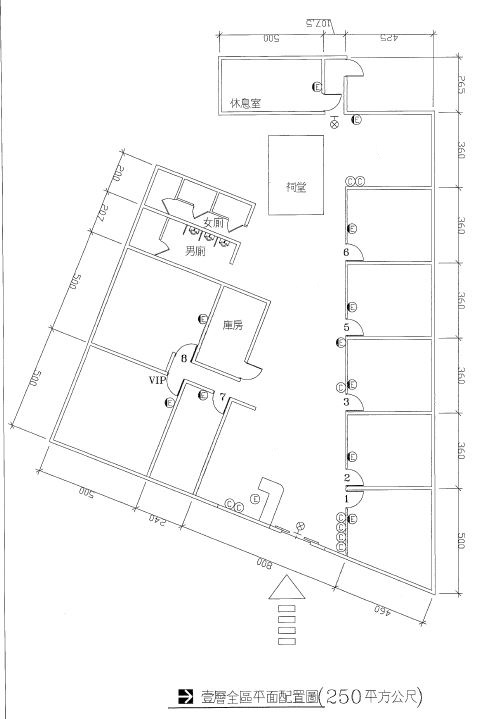 平面圖需標示長寬及面積違建者免附使用執照影本公司、商業或有限合夥登記證明文件 (非營利事業場所、歇業或停業場所，免附)場 所 名 稱  :       場 所 地 址  : 管 理 權 人  : 電       話  : 場 所 類 別 ： 申 報 項 目 ： 外觀檢查、性能檢查申 報 年 度 ：     年上半年度下半年度全年度申 報 日 期 ： 民國    年    月     日管理權人管理權人姓       名身分證明文件字號身分證明文件字號管理權人管理權人姓       名出生日期出生日期管理權人管理權人通  訊  處管理權人管理權人戶  籍  地管理權人管理權人電       話申    報場所概要申    報場所概要樓 層 別樓地板面積樓地板面積申    報場所概要申    報場所概要使用執照用途實 際 用 途實 際 用 途申    報場所概要申    報場所概要使用執照字號統一編號統一編號申    報場所概要申    報場所概要場所名稱構    造構    造RC申    報場所概要申    報場所概要地       址高雄市高雄市高雄市高雄市檢修機構或人員檢修機構名       稱合格證書字號檢修機構或人員檢修機構通  訊  處檢修機構或人員檢修機構負  責  人身分證明文件字號檢修機構或人員檢修機構戶  籍  地檢修機構或人員檢修機構出生日期電        話檢修機構或人員檢修人員姓      名證 書 字 號檢修機構或人員檢修人員姓      名身分證明文件字號檢修機構或人員檢修人員出生日期電      話檢修機構或人員檢修人員戶  籍  地檢修機構或人員檢修人員通  訊  處檢修機構或人員檢修人員姓       名證 書 字 號檢修機構或人員檢修人員姓       名身分證明文件字號檢修機構或人員檢修人員出生日期電       話檢修機構或人員檢修人員戶  籍  地檢修機構或人員檢修人員通  訊  處檢修機構或人員管理權人(自行辦理者，於右列處進行勾選)管理權人(自行辦理者，於右列處進行勾選)■(管理權人自行檢修滅火器、標示設備或緊急照明燈消防安全設備。)■(管理權人自行檢修滅火器、標示設備或緊急照明燈消防安全設備。)■(管理權人自行檢修滅火器、標示設備或緊急照明燈消防安全設備。)■(管理權人自行檢修滅火器、標示設備或緊急照明燈消防安全設備。)本 次 檢 查 日 期本 次 檢 查 日 期本 次 檢 查 日 期自     年    月   日 至    年   月   日自     年    月   日 至    年   月   日自     年    月   日 至    年   月   日自     年    月   日 至    年   月   日前 次 檢 查 日 期前 次 檢 查 日 期前 次 檢 查 日 期自     年    月   日 至    年   月   日自     年    月   日 至    年   月   日自     年    月   日 至    年   月   日自     年    月   日 至    年   月   日申   報   日  期申   報   日  期申   報   日  期     年     月    日     年     月    日     年     月    日     年     月    日管 理 權 人（簽章）管 理 權 人（簽章）管 理 權 人（簽章）場所概要場所概要樓 層 別樓地板面積場所概要場所概要使用執照用途實 際 用 途場所概要場所概要場所名稱構    造場所概要場所概要地    址場所概要場所概要使用執照字號統一編號管理權人管理權人姓    名身分證明文件字號管理權人管理權人姓    名出生日期管理權人管理權人通 訊 處管理權人管理權人戶 籍 地管理權人管理權人電    話(O)：              　(H)：(O)：              　(H)：(O)：              　(H)：(O)：              　(H)：檢修機構或人員檢修機構名    稱合格證書字號檢修機構或人員檢修機構通 訊 處檢修機構或人員檢修機構負 責 人身分證明文件字號檢修機構或人員檢修機構戶 籍 地檢修機構或人員檢修機構出生日期電    話檢修機構或人員檢修人員姓    名證 書 字 號檢修機構或人員檢修人員姓    名身分證明文件字號檢修機構或人員檢修人員出生日期電    話檢修機構或人員檢修人員戶 籍 地檢修機構或人員檢修人員通 訊 處檢修機構或人員檢修人員姓   名證 書 字 號檢修機構或人員檢修人員姓   名身分證明文件字號檢修機構或人員檢修人員出生日期電    話檢修機構或人員檢修人員戶 籍 地檢修機構或人員檢修人員通 訊 處檢修機構或人員管理權人(自行辦理者，於右列處進行勾選)管理權人(自行辦理者，於右列處進行勾選)■ (管理權人自行檢修滅火器、標示設備或緊急照明燈消防安全設備。)■ (管理權人自行檢修滅火器、標示設備或緊急照明燈消防安全設備。)■ (管理權人自行檢修滅火器、標示設備或緊急照明燈消防安全設備。)■ (管理權人自行檢修滅火器、標示設備或緊急照明燈消防安全設備。)檢修項目滅火設備滅火設備■ 滅火器　　　　　  □室內消防栓設備　　 □室外消防栓設備□自動撒水設備 　　　□水霧滅火設備 　　　□泡沫滅火設備□惰性氣體滅火設備   □乾粉滅火設備       □海龍滅火設備□簡易自動滅火設備 　□鹵化烴滅火設備■ 滅火器　　　　　  □室內消防栓設備　　 □室外消防栓設備□自動撒水設備 　　　□水霧滅火設備 　　　□泡沫滅火設備□惰性氣體滅火設備   □乾粉滅火設備       □海龍滅火設備□簡易自動滅火設備 　□鹵化烴滅火設備■ 滅火器　　　　　  □室內消防栓設備　　 □室外消防栓設備□自動撒水設備 　　　□水霧滅火設備 　　　□泡沫滅火設備□惰性氣體滅火設備   □乾粉滅火設備       □海龍滅火設備□簡易自動滅火設備 　□鹵化烴滅火設備■ 滅火器　　　　　  □室內消防栓設備　　 □室外消防栓設備□自動撒水設備 　　　□水霧滅火設備 　　　□泡沫滅火設備□惰性氣體滅火設備   □乾粉滅火設備       □海龍滅火設備□簡易自動滅火設備 　□鹵化烴滅火設備檢修項目警報設備警報設備□火警自動警報設備   □瓦斯漏氣火警自動警報設備 □緊急廣播設備       □一一九火災通報裝置□火警自動警報設備   □瓦斯漏氣火警自動警報設備 □緊急廣播設備       □一一九火災通報裝置□火警自動警報設備   □瓦斯漏氣火警自動警報設備 □緊急廣播設備       □一一九火災通報裝置□火警自動警報設備   □瓦斯漏氣火警自動警報設備 □緊急廣播設備       □一一九火災通報裝置檢修項目避難逃生設備避難逃生設備■標示設備           □避難器具           ■緊急照明設備■標示設備           □避難器具           ■緊急照明設備■標示設備           □避難器具           ■緊急照明設備■標示設備           □避難器具           ■緊急照明設備檢修項目消防搶救上之必要設備消防搶救上之必要設備□連結送水管         □消防專用蓄水池     □排煙設備□無線電通信輔助設備 □緊急電源插座       □防災監控系統綜                                           合操作裝置□連結送水管         □消防專用蓄水池     □排煙設備□無線電通信輔助設備 □緊急電源插座       □防災監控系統綜                                           合操作裝置□連結送水管         □消防專用蓄水池     □排煙設備□無線電通信輔助設備 □緊急電源插座       □防災監控系統綜                                           合操作裝置□連結送水管         □消防專用蓄水池     □排煙設備□無線電通信輔助設備 □緊急電源插座       □防災監控系統綜                                           合操作裝置檢修項目其他經中央主管機關認定之消防安全設備或必要檢修項目其他經中央主管機關認定之消防安全設備或必要檢修項目□冷卻撒水設備　　　 □射水設備　　       □配線                 □冷卻撒水設備　　　 □射水設備　　       □配線                 □冷卻撒水設備　　　 □射水設備　　       □配線                 □冷卻撒水設備　　　 □射水設備　　       □配線                 檢修項目前項設備檢查表共   4  頁。（如附件，不含本頁）前項設備檢查表共   4  頁。（如附件，不含本頁）前項設備檢查表共   4  頁。（如附件，不含本頁）前項設備檢查表共   4  頁。（如附件，不含本頁）前項設備檢查表共   4  頁。（如附件，不含本頁）前項設備檢查表共   4  頁。（如附件，不含本頁）檢查日期檢查日期檢查日期檢查日期自     年    月   日 至    年   月   日自     年    月   日 至    年   月   日自     年    月   日 至    年   月   日檢修機構或人員簽章檢修機構或人員簽章檢修機構或人員簽章檢修機構或人員簽章                               （簽章）                               （簽章）                               （簽章）場所概要樓 層 別樓 層 別樓地板面積場所概要使用執照用途使用執照用途實際用途場所概要場所名稱場所名稱構      造場所概要地    址地    址場所概要使用執照字號使用執照字號統一編號管理權人姓    名姓    名身分證明文件字號管理權人姓    名姓    名出生日期管理權人通 訊 處通 訊 處管理權人戶 籍 地戶 籍 地管理權人電    話電    話一、消防安全設備不符規定之項目及內容：   本場所之消防安全設備均合格。合格不須附此表二、採行改善措施：三、預定完成期限：一、消防安全設備不符規定之項目及內容：   本場所之消防安全設備均合格。合格不須附此表二、採行改善措施：三、預定完成期限：一、消防安全設備不符規定之項目及內容：   本場所之消防安全設備均合格。合格不須附此表二、採行改善措施：三、預定完成期限：一、消防安全設備不符規定之項目及內容：   本場所之消防安全設備均合格。合格不須附此表二、採行改善措施：三、預定完成期限：一、消防安全設備不符規定之項目及內容：   本場所之消防安全設備均合格。合格不須附此表二、採行改善措施：三、預定完成期限：一、消防安全設備不符規定之項目及內容：   本場所之消防安全設備均合格。合格不須附此表二、採行改善措施：三、預定完成期限：管理權人簽章管理權人簽章                  ○○○                       （簽章）                  ○○○                       （簽章）                  ○○○                       （簽章）                  ○○○                       （簽章）B1F1F2F3F4F5F6F7F8F9FRF合計乾粉滅火器消防幫浦室內消防栓測試用出水口撒水頭蜂鳴器自動警報逆止閥末端查驗閥撒水送水口泡沫原液槽比例混合器一齊開放閥泡沫噴頭感知撒水頭泡沫消防栓箱火警受信總機手動報警機差動式探測器定溫式探測器偵煙式探測器住宅用火災警報器緊急廣播主機揚聲器119火災通報裝置出口標示燈避難方向指示燈緊急照明燈緩降機避難梯連結送水口水帶箱排煙機排煙口採水口緊急電源插座發電機滅      火     器      檢      查      表滅      火     器      檢      查      表滅      火     器      檢      查      表滅      火     器      檢      查      表滅      火     器      檢      查      表滅      火     器      檢      查      表滅      火     器      檢      查      表滅      火     器      檢      查      表滅      火     器      檢      查      表滅      火     器      檢      查      表滅      火     器      檢      查      表滅      火     器      檢      查      表滅      火     器      檢      查      表滅      火     器      檢      查      表滅      火     器      檢      查      表滅      火     器      檢      查      表滅      火     器      檢      查      表滅      火     器      檢      查      表滅      火     器      檢      查      表滅      火     器      檢      查      表滅      火     器      檢      查      表滅      火     器      檢      查      表滅      火     器      檢      查      表滅      火     器      檢      查      表滅      火     器      檢      查      表檢 修 項 目檢 修 項 目檢 修 項 目檢 修 項 目檢 修 項 目檢  修  結  果檢  修  結  果檢  修  結  果檢  修  結  果檢  修  結  果檢  修  結  果檢  修  結  果檢  修  結  果檢  修  結  果檢  修  結  果檢  修  結  果檢  修  結  果檢  修  結  果檢  修  結  果檢  修  結  果檢  修  結  果檢  修  結  果處置措施處置措施處置措施檢 修 項 目檢 修 項 目檢 修 項 目檢 修 項 目檢 修 項 目滅 火 器 的 種 別滅 火 器 的 種 別滅 火 器 的 種 別滅 火 器 的 種 別滅 火 器 的 種 別滅 火 器 的 種 別滅 火 器 的 種 別滅 火 器 的 種 別滅 火 器 的 種 別滅 火 器 的 種 別滅 火 器 的 種 別判定不 良 狀 況不 良 狀 況不 良 狀 況不 良 狀 況不 良 狀 況處置措施處置措施處置措施檢 修 項 目檢 修 項 目檢 修 項 目檢 修 項 目檢 修 項 目ABBCCDEEEFG判定不 良 狀 況不 良 狀 況不 良 狀 況不 良 狀 況不 良 狀 況處置措施處置措施處置措施外    觀    檢    查外    觀    檢    查外    觀    檢    查外    觀    檢    查外    觀    檢    查外    觀    檢    查外    觀    檢    查外    觀    檢    查外    觀    檢    查外    觀    檢    查外    觀    檢    查外    觀    檢    查外    觀    檢    查外    觀    檢    查外    觀    檢    查外    觀    檢    查外    觀    檢    查外    觀    檢    查外    觀    檢    查外    觀    檢    查外    觀    檢    查外    觀    檢    查外    觀    檢    查外    觀    檢    查外    觀    檢    查設置狀況設置狀況設置數量設置數量設置數量○○設置狀況設置狀況設置場所設置場所設置場所○○設置狀況設置狀況設置間隔設置間隔設置間隔○○設置狀況設置狀況適 用 性適 用 性適 用 性○○標    示標    示標    示標    示標    示○○滅火器滅火器本體容器本體容器本體容器○○滅火器滅火器安全插梢安全插梢安全插梢○○滅火器滅火器壓把(壓板)壓把(壓板)壓把(壓板)○○滅火器滅火器護蓋(加壓式)護蓋(加壓式)護蓋(加壓式)//滅火器滅火器皮  管皮  管皮  管○○滅火器滅火器噴嘴等噴嘴等噴嘴等○○滅火器滅火器壓力指示計壓力指示計壓力指示計○○滅火器滅火器壓力調整器(輪架型)壓力調整器(輪架型)壓力調整器(輪架型)//滅火器滅火器安全閥安全閥安全閥//滅火器滅火器保持裝置(掛勾或放置箱)保持裝置(掛勾或放置箱)保持裝置(掛勾或放置箱)○○滅火器滅火器車輪(輪架型)車輪(輪架型)車輪(輪架型)//滅火器滅火器氣體導入管(輪架型)氣體導入管(輪架型)氣體導入管(輪架型)//性     能     檢     查性     能     檢     查性     能     檢     查性     能     檢     查性     能     檢     查性     能     檢     查性     能     檢     查性     能     檢     查性     能     檢     查性     能     檢     查性     能     檢     查性     能     檢     查性     能     檢     查性     能     檢     查性     能     檢     查性     能     檢     查性     能     檢     查性     能     檢     查性     能     檢     查性     能     檢     查性     能     檢     查性     能     檢     查性     能     檢     查性     能     檢     查性     能     檢     查本體容器內筒本體容器內筒本體容器本體容器本體容器//本體容器內筒本體容器內筒內  筒內  筒內  筒//本體容器內筒本體容器內筒液面指示液面指示液面指示//滅火藥劑滅火藥劑性  狀性  狀性  狀//滅火藥劑滅火藥劑滅火藥劑量滅火藥劑量滅火藥劑量//加壓用氣體容器加壓用氣體容器加壓用氣體容器加壓用氣體容器加壓用氣體容器//壓把(壓板)壓把(壓板)壓把(壓板)壓把(壓板)壓把(壓板)//皮  管皮  管皮  管皮  管皮  管//開閉式噴嘴等開閉式噴嘴等開閉式噴嘴等開閉式噴嘴等開閉式噴嘴等//壓力指示計壓力指示計壓力指示計壓力指示計壓力指示計//壓力調整器(輪架型)壓力調整器(輪架型)壓力調整器(輪架型)壓力調整器(輪架型)壓力調整器(輪架型)//安全閥安全閥安全閥安全閥安全閥//封  板封  板封  板封  板封  板//墊  圈墊  圈墊  圈墊  圈墊  圈//虹吸管及氣體導入管虹吸管及氣體導入管虹吸管及氣體導入管虹吸管及氣體導入管虹吸管及氣體導入管//過濾網過濾網過濾網過濾網過濾網//備註檢查器材機器名稱機器名稱機器名稱型  式型  式型  式校正年月日校正年月日校正年月日校正年月日校正年月日製造廠商製造廠商製造廠商製造廠商機器名稱機器名稱型  式型  式型  式校正年月日校正年月日校正年月日製造廠商檢查器材檢查器材檢查器材檢查日期檢查日期檢查日期檢查日期自民國    年   月   日  至民國      年    月    日自民國    年   月   日  至民國      年    月    日自民國    年   月   日  至民國      年    月    日自民國    年   月   日  至民國      年    月    日自民國    年   月   日  至民國      年    月    日自民國    年   月   日  至民國      年    月    日自民國    年   月   日  至民國      年    月    日自民國    年   月   日  至民國      年    月    日自民國    年   月   日  至民國      年    月    日自民國    年   月   日  至民國      年    月    日自民國    年   月   日  至民國      年    月    日自民國    年   月   日  至民國      年    月    日自民國    年   月   日  至民國      年    月    日自民國    年   月   日  至民國      年    月    日自民國    年   月   日  至民國      年    月    日自民國    年   月   日  至民國      年    月    日自民國    年   月   日  至民國      年    月    日自民國    年   月   日  至民國      年    月    日自民國    年   月   日  至民國      年    月    日自民國    年   月   日  至民國      年    月    日自民國    年   月   日  至民國      年    月    日管理權人管理權人管理權人姓名身分證字號身分證字號身分證字號身分證字號身分證字號身分證字號簽章    (簽章)    (簽章)    (簽章)    (簽章)    (簽章)標 示 設 備 檢 查 表標 示 設 備 檢 查 表標 示 設 備 檢 查 表標 示 設 備 檢 查 表標 示 設 備 檢 查 表標 示 設 備 檢 查 表標 示 設 備 檢 查 表標 示 設 備 檢 查 表標 示 設 備 檢 查 表標 示 設 備 檢 查 表標 示 設 備 檢 查 表標 示 設 備 檢 查 表標 示 設 備 檢 查 表標 示 設 備 檢 查 表標 示 設 備 檢 查 表標 示 設 備 檢 查 表標 示 設 備 檢 查 表標 示 設 備 檢 查 表標 示 設 備 檢 查 表標 示 設 備 檢 查 表標 示 設 備 檢 查 表標 示 設 備 檢 查 表標 示 設 備 檢 查 表標 示 設 備 檢 查 表標 示 設 備 檢 查 表檢 修 項 目檢 修 項 目檢 修 項 目檢 修 項 目檢 修 項 目檢 修 項 目檢 修 項 目檢 修 項 目檢  修  結  果檢  修  結  果檢  修  結  果檢  修  結  果檢  修  結  果檢  修  結  果檢  修  結  果檢  修  結  果檢  修  結  果檢  修  結  果檢  修  結  果檢  修  結  果檢  修  結  果檢  修  結  果檢  修  結  果處置措施處置措施檢 修 項 目檢 修 項 目檢 修 項 目檢 修 項 目檢 修 項 目檢 修 項 目檢 修 項 目檢 修 項 目種別、內容等情形種別、內容等情形種別、內容等情形種別、內容等情形種別、內容等情形種別、內容等情形種別、內容等情形種別、內容等情形種別、內容等情形種別、內容等情形判定不 良 狀 況不 良 狀 況不 良 狀 況不 良 狀 況處置措施處置措施檢 修 項 目檢 修 項 目檢 修 項 目檢 修 項 目檢 修 項 目檢 修 項 目檢 修 項 目檢 修 項 目避難口避難口避難口避難口走廊走廊走廊走廊通道通道判定不 良 狀 況不 良 狀 況不 良 狀 況不 良 狀 況處置措施處置措施外  觀  檢  查外  觀  檢  查外  觀  檢  查外  觀  檢  查外  觀  檢  查外  觀  檢  查外  觀  檢  查外  觀  檢  查外  觀  檢  查外  觀  檢  查外  觀  檢  查外  觀  檢  查外  觀  檢  查外  觀  檢  查外  觀  檢  查外  觀  檢  查外  觀  檢  查外  觀  檢  查外  觀  檢  查外  觀  檢  查外  觀  檢  查外  觀  檢  查外  觀  檢  查外  觀  檢  查外  觀  檢  查指示(標示）燈指示(標示）燈緊急電源緊急電源緊急電源外  形外  形外  形外  形○有設需檢查有設需檢查有設需檢查有設需檢查指示(標示）燈指示(標示）燈緊急電源緊急電源緊急電源標  示標  示標  示標  示○有設需檢查有設需檢查有設需檢查有設需檢查指示(標示）燈指示(標示）燈外箱標示面外箱標示面外箱標示面外  形外  形外  形外  形○有設需檢查有設需檢查有設需檢查有設需檢查指示(標示）燈指示(標示）燈外箱標示面外箱標示面外箱標示面辨識障礙辨識障礙辨識障礙辨識障礙○有設需檢查有設需檢查有設需檢查有設需檢查指示(標示）燈指示(標示）燈光    源光    源光    源光    源光    源光    源光    源○有設需檢查有設需檢查有設需檢查有設需檢查信號裝置信號裝置外  形外  形外  形外  形外  形/信號裝置信號裝置結線接續結線接續結線接續結線接續結線接續/避難指標避難指標外    形外    形外    形外    形外    形外    形外    形○有設需檢查有設需檢查有設需檢查有設需檢查避難指標避難指標辨識障礙辨識障礙辨識障礙辨識障礙辨識障礙辨識障礙辨識障礙○有設需檢查有設需檢查有設需檢查有設需檢查避難指標避難指標採    光採    光採    光採    光採    光採    光採    光○有設需檢查有設需檢查有設需檢查有設需檢查性  能  檢  查性  能  檢  查性  能  檢  查性  能  檢  查性  能  檢  查性  能  檢  查性  能  檢  查性  能  檢  查性  能  檢  查性  能  檢  查性  能  檢  查性  能  檢  查性  能  檢  查性  能  檢  查性  能  檢  查性  能  檢  查性  能  檢  查性  能  檢  查性  能  檢  查性  能  檢  查性  能  檢  查性  能  檢  查性  能  檢  查性  能  檢  查性  能  檢  查光       源光       源光       源光       源光       源光       源光       源光       源光       源○檢 查 開 關檢 查 開 關檢 查 開 關檢 查 開 關檢 查 開 關檢 查 開 關檢 查 開 關檢 查 開 關檢 查 開 關○保 險 絲 類保 險 絲 類保 險 絲 類保 險 絲 類保 險 絲 類保 險 絲 類保 險 絲 類保 險 絲 類保 險 絲 類○結 線 接 續結 線 接 續結 線 接 續結 線 接 續結 線 接 續結 線 接 續結 線 接 續結 線 接 續結 線 接 續○緊 急 電 源緊 急 電 源緊 急 電 源緊 急 電 源緊 急 電 源緊 急 電 源緊 急 電 源緊 急 電 源緊 急 電 源○信 號 裝 置信 號 裝 置信 號 裝 置信 號 裝 置信 號 裝 置信 號 裝 置信 號 裝 置信 號 裝 置信 號 裝 置/備註測定機器機器名稱機器名稱機器名稱機器名稱機器名稱機器名稱型  式型  式型  式型  式校正年月日校正年月日校正年月日製造廠商製造廠商製造廠商機器名稱機器名稱機器名稱型  式型  式校正年月日校正年月日製造廠商測定機器測定機器測定機器檢查日期檢查日期檢查日期檢查日期檢查日期檢查日期檢查日期自民國    年   月   日  至民國      年    月    日自民國    年   月   日  至民國      年    月    日自民國    年   月   日  至民國      年    月    日自民國    年   月   日  至民國      年    月    日自民國    年   月   日  至民國      年    月    日自民國    年   月   日  至民國      年    月    日自民國    年   月   日  至民國      年    月    日自民國    年   月   日  至民國      年    月    日自民國    年   月   日  至民國      年    月    日自民國    年   月   日  至民國      年    月    日自民國    年   月   日  至民國      年    月    日自民國    年   月   日  至民國      年    月    日自民國    年   月   日  至民國      年    月    日自民國    年   月   日  至民國      年    月    日自民國    年   月   日  至民國      年    月    日自民國    年   月   日  至民國      年    月    日自民國    年   月   日  至民國      年    月    日自民國    年   月   日  至民國      年    月    日管理權人管理權人管理權人姓名姓名姓名身分證字號身分證字號身分證字號身分證字號身分證字號簽章簽章緊 急 照 明 設 備 檢 查 表緊 急 照 明 設 備 檢 查 表緊 急 照 明 設 備 檢 查 表緊 急 照 明 設 備 檢 查 表緊 急 照 明 設 備 檢 查 表緊 急 照 明 設 備 檢 查 表緊 急 照 明 設 備 檢 查 表緊 急 照 明 設 備 檢 查 表緊 急 照 明 設 備 檢 查 表緊 急 照 明 設 備 檢 查 表緊 急 照 明 設 備 檢 查 表緊 急 照 明 設 備 檢 查 表緊 急 照 明 設 備 檢 查 表緊 急 照 明 設 備 檢 查 表緊 急 照 明 設 備 檢 查 表緊 急 照 明 設 備 檢 查 表緊 急 照 明 設 備 檢 查 表緊 急 照 明 設 備 檢 查 表緊 急 照 明 設 備 檢 查 表檢 修 項 目檢 修 項 目檢 修 項 目檢 修 項 目檢 修 項 目檢 修 項 目檢  修  結  果檢  修  結  果檢  修  結  果檢  修  結  果檢  修  結  果檢  修  結  果檢  修  結  果檢  修  結  果檢  修  結  果檢  修  結  果檢  修  結  果處置措施處置措施檢 修 項 目檢 修 項 目檢 修 項 目檢 修 項 目檢 修 項 目檢 修 項 目種別、容量等內容種別、容量等內容種別、容量等內容種別、容量等內容種別、容量等內容判定不 良 狀 況不 良 狀 況不 良 狀 況不 良 狀 況不 良 狀 況處置措施處置措施外    觀    檢    查外    觀    檢    查外    觀    檢    查外    觀    檢    查外    觀    檢    查外    觀    檢    查外    觀    檢    查外    觀    檢    查外    觀    檢    查外    觀    檢    查外    觀    檢    查外    觀    檢    查外    觀    檢    查外    觀    檢    查外    觀    檢    查外    觀    檢    查外    觀    檢    查外    觀    檢    查外    觀    檢    查緊 急 電 源緊 急 電 源緊 急 電 源緊 急 電 源緊 急 電 源緊 急 電 源○緊  急照明燈緊  急照明燈緊  急照明燈外  形外  形外  形白熾燈或PL或LED請管理權人查證據實填報白熾燈或PL或LED請管理權人查證據實填報白熾燈或PL或LED請管理權人查證據實填報白熾燈或PL或LED請管理權人查證據實填報白熾燈或PL或LED請管理權人查證據實填報○緊  急照明燈緊  急照明燈緊  急照明燈照明障礙照明障礙照明障礙○光       源光       源光       源光       源光       源光       源○性    能    檢    查性    能    檢    查性    能    檢    查性    能    檢    查性    能    檢    查性    能    檢    查性    能    檢    查性    能    檢    查性    能    檢    查性    能    檢    查性    能    檢    查性    能    檢    查性    能    檢    查性    能    檢    查性    能    檢    查性    能    檢    查性    能    檢    查性    能    檢    查性    能    檢    查照       度照       度照       度照       度照       度照       度/檢 查 開 關檢 查 開 關檢 查 開 關檢 查 開 關檢 查 開 關檢 查 開 關○保 險 絲 類保 險 絲 類保 險 絲 類保 險 絲 類保 險 絲 類保 險 絲 類/結 線 接 續結 線 接 續結 線 接 續結 線 接 續結 線 接 續結 線 接 續○緊 急 電 源緊 急 電 源緊 急 電 源緊 急 電 源緊 急 電 源緊 急 電 源○備註無需檢測照度附表免附。無需檢測照度附表免附。無需檢測照度附表免附。無需檢測照度附表免附。無需檢測照度附表免附。無需檢測照度附表免附。無需檢測照度附表免附。無需檢測照度附表免附。無需檢測照度附表免附。無需檢測照度附表免附。無需檢測照度附表免附。無需檢測照度附表免附。無需檢測照度附表免附。無需檢測照度附表免附。無需檢測照度附表免附。無需檢測照度附表免附。無需檢測照度附表免附。無需檢測照度附表免附。檢查器材機器名稱機器名稱機器名稱機器名稱型  式型  式校正年月日製造廠商製造廠商機器名稱機器名稱機器名稱機器名稱型  式型  式校正年月日校正年月日製造廠商檢查器材檢查器材檢查器材檢查日期檢查日期檢查日期檢查日期檢查日期自民國    年   月   日  至民國      年    月    日自民國    年   月   日  至民國      年    月    日自民國    年   月   日  至民國      年    月    日自民國    年   月   日  至民國      年    月    日自民國    年   月   日  至民國      年    月    日自民國    年   月   日  至民國      年    月    日自民國    年   月   日  至民國      年    月    日自民國    年   月   日  至民國      年    月    日自民國    年   月   日  至民國      年    月    日自民國    年   月   日  至民國      年    月    日自民國    年   月   日  至民國      年    月    日自民國    年   月   日  至民國      年    月    日自民國    年   月   日  至民國      年    月    日自民國    年   月   日  至民國      年    月    日管理權人管理權人姓名姓名身分證字號身分證字號簽章簽章